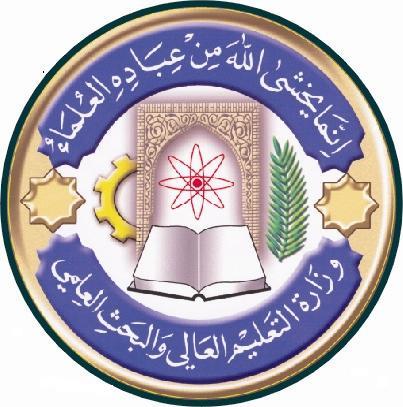 Course Weekly OutlineCourse weekly OutlineInstructor Signature:					Dean Signature:Course InstructorDr.Zaid  A.Dr.Zaid  A.Dr.Zaid  A.Dr.Zaid  A.Dr.Zaid  A.E_mailType your mail as example mail@yahoo.comType your mail as example mail@yahoo.comType your mail as example mail@yahoo.comType your mail as example mail@yahoo.comType your mail as example mail@yahoo.comTitleCell BiologyCell BiologyCell BiologyCell BiologyCell BiologyCourse CoordinatorType here the came of course coordinatorType here the came of course coordinatorType here the came of course coordinatorType here the came of course coordinatorType here the came of course coordinatorCourse ObjectiveApply understanding of scientific concepts instead of simply memorizing facts. Master fundamental math required in the modern Molecular Biology Lab. Be able to make and interpret figures, charts, and graphsApply understanding of scientific concepts instead of simply memorizing facts. Master fundamental math required in the modern Molecular Biology Lab. Be able to make and interpret figures, charts, and graphsApply understanding of scientific concepts instead of simply memorizing facts. Master fundamental math required in the modern Molecular Biology Lab. Be able to make and interpret figures, charts, and graphsApply understanding of scientific concepts instead of simply memorizing facts. Master fundamental math required in the modern Molecular Biology Lab. Be able to make and interpret figures, charts, and graphsApply understanding of scientific concepts instead of simply memorizing facts. Master fundamental math required in the modern Molecular Biology Lab. Be able to make and interpret figures, charts, and graphsCourse DescriptionCurrent techniques that are utilized in a modern Molecular Biology research laboratory. Practical skills taught include monitoring bacterial growth, phenotype testing of bacterial strains, plasmid DNA isolation, restriction digest analysis, DNA cloning, and DNA fingerprinting using the polymerase chain reaction (PCRCurrent techniques that are utilized in a modern Molecular Biology research laboratory. Practical skills taught include monitoring bacterial growth, phenotype testing of bacterial strains, plasmid DNA isolation, restriction digest analysis, DNA cloning, and DNA fingerprinting using the polymerase chain reaction (PCRCurrent techniques that are utilized in a modern Molecular Biology research laboratory. Practical skills taught include monitoring bacterial growth, phenotype testing of bacterial strains, plasmid DNA isolation, restriction digest analysis, DNA cloning, and DNA fingerprinting using the polymerase chain reaction (PCRCurrent techniques that are utilized in a modern Molecular Biology research laboratory. Practical skills taught include monitoring bacterial growth, phenotype testing of bacterial strains, plasmid DNA isolation, restriction digest analysis, DNA cloning, and DNA fingerprinting using the polymerase chain reaction (PCRCurrent techniques that are utilized in a modern Molecular Biology research laboratory. Practical skills taught include monitoring bacterial growth, phenotype testing of bacterial strains, plasmid DNA isolation, restriction digest analysis, DNA cloning, and DNA fingerprinting using the polymerase chain reaction (PCRTextbookHardinm J. M., Bertoni, G., Kleinsmith, L.J., Becker, W. M. 2012. The world of the Cell.8th Edition. Benjamin Cummings publishing company, USA.ISBN: 978-0-321-709783Alberts, B., Bray, D., Hopkin, K., Johnson, A.D., Lewis, J., Raff, M., Roberts, K., and Walter, P. 2013. Essential Cell Biology. 4th Edition. Garland Science (Taylor and Francis Group).ISBN-13: 978-0815344544Hardinm J. M., Bertoni, G., Kleinsmith, L.J., Becker, W. M. 2012. The world of the Cell.8th Edition. Benjamin Cummings publishing company, USA.ISBN: 978-0-321-709783Alberts, B., Bray, D., Hopkin, K., Johnson, A.D., Lewis, J., Raff, M., Roberts, K., and Walter, P. 2013. Essential Cell Biology. 4th Edition. Garland Science (Taylor and Francis Group).ISBN-13: 978-0815344544Hardinm J. M., Bertoni, G., Kleinsmith, L.J., Becker, W. M. 2012. The world of the Cell.8th Edition. Benjamin Cummings publishing company, USA.ISBN: 978-0-321-709783Alberts, B., Bray, D., Hopkin, K., Johnson, A.D., Lewis, J., Raff, M., Roberts, K., and Walter, P. 2013. Essential Cell Biology. 4th Edition. Garland Science (Taylor and Francis Group).ISBN-13: 978-0815344544Hardinm J. M., Bertoni, G., Kleinsmith, L.J., Becker, W. M. 2012. The world of the Cell.8th Edition. Benjamin Cummings publishing company, USA.ISBN: 978-0-321-709783Alberts, B., Bray, D., Hopkin, K., Johnson, A.D., Lewis, J., Raff, M., Roberts, K., and Walter, P. 2013. Essential Cell Biology. 4th Edition. Garland Science (Taylor and Francis Group).ISBN-13: 978-0815344544Hardinm J. M., Bertoni, G., Kleinsmith, L.J., Becker, W. M. 2012. The world of the Cell.8th Edition. Benjamin Cummings publishing company, USA.ISBN: 978-0-321-709783Alberts, B., Bray, D., Hopkin, K., Johnson, A.D., Lewis, J., Raff, M., Roberts, K., and Walter, P. 2013. Essential Cell Biology. 4th Edition. Garland Science (Taylor and Francis Group).ISBN-13: 978-0815344544ReferencesType here the reference (title,author,edition,publisher,year)Type here the reference (title,author,edition,publisher,year)Type here the reference (title,author,edition,publisher,year)Type here the reference (title,author,edition,publisher,year)Type here the reference (title,author,edition,publisher,year)Course AssessmentTerm TestsLaboratoryQuizzesProjectFinal ExamCourse AssessmentAs (35%)As (15%)As (10%)----As (40%)General NotesType here general notes regarding the courseType here general notes regarding the courseType here general notes regarding the courseType here general notes regarding the courseType here general notes regarding the courseweekDateTopics CoveredLab. Experiment AssignmentsNotes1Cells and organellesBasic Bacterial Techniques2Membranes: Their structure, function and chemistryBacterial growth3Transport across membranes: overcoming the permeabilitybarrierGel electrophoresis of pre-digested DNA4The endomembrane system and peroxisomesCloning I – Restriction digest and ligation5Signal transduction mechanisms. III. Messengers and receptorsCloning II - Bacterial transformation *(will need to check the results before the next lab)6Cytoskeletal systemCloning III – Isolation of plasmid DNA, restriction digest7Cellular movement. Motility and contractilityPlasmid analysis; DNA fingerprinting using PCR8Cell adhesions. Cell junctions and extracellularExam9Discovering Cell Cycle RegulationBasic cell culture techniques - transfection at the time of the lecture10Cell Cycle Regulation, p53 and ApoptosisCell culture lecture11Targeting AngiogenesisBiomembranes and Ion Trapping Fluorescent Microscopy12Cell Migration & MetastasisBiomembranes and Ion Trapping Fluorescent Microscopy13Stem CellsAmes test14Stem CellsAmes test